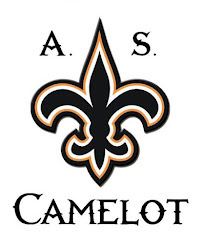                                                                                          Autorizción para la ronda 20__-20__                Yo, Don/Doña                                                                             con DNI                                         Padre/madre/tutor de                                                              con DNI  Autorizo a este a participar en las actividades reañizadas por la Asociación Scout Camelot de Pozuelo que tendrán  lugar a lo largo del curso  20__-20__. Hago extensiva esta autorización a las decisiones médicas que fuese necesario adoptar y al uso de transportes que sean necesarios, por razones de urgencia, bajo la dirección facultativa pertinente y sin que hubiera sido posible contactar con la familia.  ¿Tiene su hijo/a abono transporte de la Comunidad de Madrid?    Si              No                                                                                                   Madrid a          de               20__                                                                               Firma: ASOCIACIÓN SCOUT CAMELOT DE POZUELO es el Responsable del tratamiento de los datospersonales proporcionados bajo su consentimiento y le informa que estos datos serán tratados deconformidad con lo dispuesto en el Reglamento (UE) 2016/679 de 27 de abril de 2016 (GDPR), con lafinalidad de mantener una relación comercial y conservarlos mientras exista un interés mutuo paramantener el fin del tratamiento y cuando ya no sea necesario para tal fin, se suprimirán con medidasde seguridad adecuadas para garantizar la seudonimización de los datos o la destrucción total de losmismos. No se comunicarán los datos a terceros, salvo obligación legal. Asimismo, se informa quepuede ejercer los derechos de acceso, rectificación, portabilidad y supresión de sus datos y los delimitación y oposición a su tratamiento dirigiéndose a ASOCIACIÓN SCOUT CAMELOT DE POZUELOen CALLE LÉRIDA, 6 - 28223 POZUELO DE ALARCON (Madrid). Email: ascamelot@gmail.com y elde reclamación a www.agpd.es.